JMÉNO:_______________________________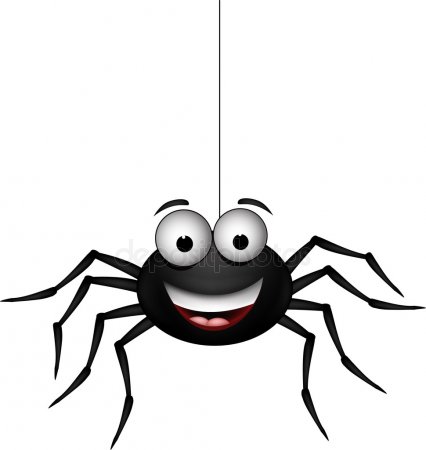 INFORMACE PRO RODIČETÝDENNÍ PLÁN PAVOUČCI 2.C4. – 15. LISTOPADUCO NÁS ČEKÁ TENTO TÝDEN:1. týden se mi povedlo: ________________________________________________________________________________________________________________________2. týden se mi povedlo: ________________________________________________________________________________________________________________________________________       JAK SE MI DAŘILO UČIVO   JAK SE MI DAŘILO DODRŽOVAT PRAVIDLA: týden                                                                                  Které pravidlo jsem porušil/a?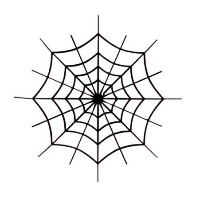 	_____________________________________týden	_______________________________________________________________________PODPIS RODIČE	ČTENÍ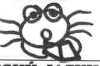 Ranní dopisy. Dílny čtení. Čteme příběhy. Vlastní knihy, pracovní listy, Učebnice ČJČESKÝ JAZYK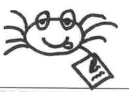 Píšeme vlastní věty. Antonyma, synonyma a slova vícevýznamová.   Procházka lesem.Učebnice ČJ do str. 37, pracovní sešit ČJ 1. díl do str. 23, pracovní listyMATEMATIKA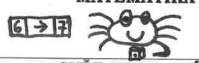 Počítáme do 30. Rozdělujeme na části. Hrajeme sovu. Učebnice M 1. díl do str. 30SVĚT KOLEM NÁS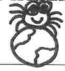 Rodokmen. Žijeme spolu. Učebnice PRV do str. 25     PŘEDMĚT      UČIVOSEBEHODNOCENÍ HODNOCENÍ UČITELEČTENÍ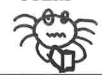 Čtu ranní dopis. Čtu vlastní knihu. Čtu s porozuměním.Dovedu mluvit opřečteném.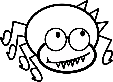 ČESKÝ JAZYK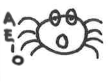 Ve slovech mi nechybí háčky, čárky, dělám přiměřené mezery mezi slovy. Rozlišuji druhy slov.MATEMATIKA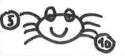 Počítám do 30. Rozdělím tyč na části. Určím, které družstvo vyhraje.   SVĚT KOLEM NÁS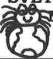 Zakreslím rodokmen naší rodiny.  OCEŇUJI, CHVÁLÍM:POTŘEBUJI VYSVĚTLIT, TRÁPÍ MĚ:1. týden1. týden2. týden2. týden